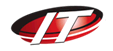 МЕЖДУНАРОДНЫЙ УНИВЕРСИТЕТ ИНФОРМАЦИОННЫХ ТЕХНОЛОГИЙ                                                             Ректору АО «МУИТ»                                                                                       ________________________________                                                                                    от студента _____ курса, дневного                                                                                   отделения  специальности ____________________________________________________________________       (шифр и  наименование)группы  _ ________________                                            ______________________ ___           (Ф.И.О. студента)Контактные тел.:_ _________________Эл.адрес__________________________ЗАЯВЛЕНИЕПрошу Вас рассмотреть мою кандидатуру на участие в программе академической мобильности                                ________________________________________________________________________________________________________________________________________________________(Подпись студента)__________________                (Дата)